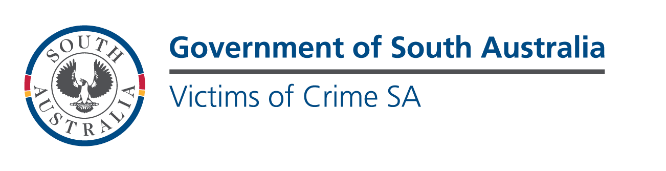 GraphicsScriptAcknowledgementThe following video has been filmed on Kaurna Land. We acknowledge this is the traditional country of the Kaurna people of the Adelaide Plains and pay respect to Elders past and present. We recognise their cultural heritage, beliefs and relationship with the land and respect that they are of continuing importance to the Kaurna people living today.Words on screenRecognising your rightsWords on screenRight to informationVictims’ Register
Department for Correctional ServicesFilmed interviewVSU help to ensure that the rights of victims are recognised and protected. So in particular they have access to information in a timely manner and that’s provided to them in a way they can access, that they feel supported and that they feel respectedWords on screenWhat sort of information is available to victims?Filmed interviewThey have the right to have information provided to them about any kind of significant changes in where an offender might be through the corrections system. So if they were moved from a high security prison to a medium or lower security prison, if they were being prepared for release, if they were engaging in programs that had been recommended, so for example we have domestic and family violence intervention programs that would certainly be relevant for victims to know that someone was partaking in. This is not an entitlement for everyone to know everything about what’s happening with an offender. It’s really specific to those who need to know, and those who’ll benefit from that information. Words on screenWho do you typically help?Filmed interviewSo it could be any kind of victim, I guess. Crime can happen to any of us. So we might have victims who have experience child sexual abuse, co-victims of homicide, fraud, any number of those things, assault, rape, all victims are entitled to this information if they wish to register. It’s of course not compulsory and everyone experiences how they want to access information differently. Words on screenWhen do you usually meet victims?Filmed interviewVictims can contact us really at any point, they could be put in touch with us or self-refer shortly after a crime has been committed against them, but usually a little bit later in the process. Because we can give information when an offender has been sentenced and is under the supervision of Corrections. That might be at point of sentencing or after a conviction.Words on screenHow do victims access your service?Filmed interviewIt depends on who they’ve spoken to, how they’ve heard about us. You can access us by looking through the DCS website, you might get a referral through the blue book that’s provided to victims, through SAPOL referrals and it can vary. Each victims is as different as every person is. Words on screenWhy is this helpful for victims?Filmed interviewI think VSU is a really valuable service for victims because victims can often feel silenced or disempowered by the process of going through the criminal justice system. It can be a very disempowering experience to have a crime committed against you, and so to know the whereabouts of that person is really important.Words on screenWhat’s your advice to victims of crimeFilmed interviewI think that grief and crime and trauma – it shows up for victims in a myriad of ways and however it’s showing up for a victim and for yourself, it’s okay, that’s normal, it’s normal for you. You won’t know how it’s going to impact on you over a long period of time, but there are agencies who want to support you. Reaching out for that support when you’re ready is a great idea, but of course, sometimes that is overwhelming in itself, so treat yourself with kindness if you can.Words on screenHave you been the victim of a crime?There is help for youWords on screenVictims of Crime SAwww.voc.sa.gov.au 